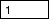 MBA 6601, International Business1Course Learning Outcomes for UnitVUpon completion of this unit, students should be able to:6.Discuss and define regional trading groups (e.g., WTO, NAFTA, EU, APEC).6.1Distinguish between global, bilateral, and regional integration.7.Examine the concepts of gross national product, gross domestic product, andbalance of payments.Unit LessonGrossdomestic product(GDP)is an economic indicator that measures a country’stotal output,whereasgross national product(GNP)is an economic indicator thatmeasures a country’s incomeratherthan its production. The followingfree tradeagreementsmay indicate the GDP to indicate how fast the country is growing.Unit IV’s lesson described governments’influence on trade. Their strategies consistedof assessing taxes or limiting the amount of goods,thereby increasing the cost of thegood/service.The ultimate goal was to encourage their citizens to procure theirdomestically produced goods.To promote free trade and economic integration, neighboring countries joined togetherto formfree trade agreements(FTAs). The purpose of these FTAs was to alleviate ordiminish the most common formsof trade barriers (tariffs and quotas) and to promoteeconomic integration. There are three major approaches that led to these FTAs(Daniels, Radebaugh, & Sullivan, 2015):Global integration: Countries from all over the world cooperate through theWorld Trade Organization (WTO),which accounts for over 90% trade.Bilateral integration: Two countries cooperate with each other to reduce tariffs.Regional integration: A group of countries located within close proximitycooperate,such as the European UnionGlobalIntegrationThe initial FTA was formed after World War II,calledtheGeneral Agreement onTariffs and Trade (GATT). GATT was initially formed in 1947,with 23 countries toabolish tariffs and quotas. The main principle of GATT was that each member nationshould open its market equally to every other nation;basically,any sort ofdiscrimination was prohibited. Other requirements of GATT included;Members agreed to apply the same product standard to imports as well asdomestically produced goods. For example, a product standard on a pack ofcigarettes is the Surgeon General’s warning; under GATT,this same productstandard would be applied to all products to include imports.ReadingAssignmentChapter 7:Cross-NationalCooperation andAgreementsSuggested ReadingSee information below.UNITVSTUDY GUIDEGlobal and Regional Trading GroupsMBA 6601, InternationalBusiness2Treat bids from foreign countries on a non-discriminatory basis.Use a uniform procedure when assessing duties onimports.Simplify licensing procedures that permit the importation of foreign goods(Danielset al., 2015).The dispute settlement system was over-extended because of the enormous problemswith compliance, thus the World Trade Organization (WTO) was created in 1995. TheWTO adopted the principles of GATT but expanded its mission to include services,investments, intellectual property, sanitary measures, plant health, agriculture,andtextiles (Danielset al., 2015). Currently,theWTO has over 159 members,to includethe BRIC (Brazil, Russia, India and China) countriesthatwereadded in 2012.BilateralIntegrationIn 1973, the NationalCouncil for U.S.-China trade, later renamed U.S.-China BusinessCouncil (USCBC)was formed. USCBCis a private, nonpartisan organization of nearly220 American companies that conduct business in China (Baden, 2013). Some ofthese companies include Bank ofAmerica, Caterpillar, Gap, Mary KayandPrudentialFinancial (USCBC, 2014). From 2004 to 2013, U.S. exports to China increased 255percent,making it the third largest export-market for U.S. goods,behind Canada (59%growth) and Mexico (108% growth) as aresult of NAFTA (USCBC,2014).In 2012, the UnitedStatessigned FTAs with South Korea and Columbia to reducetariffs and other barriers to trade for industrial and agricultural products (Danielset al.,2015).RegionalIntegrationRegional trade agreements are agreements between two or more countries within aspecified geographical region. Some of theregional FTAs that we are going to discussare NAFTA, CARICOM, MERCOSUR, APEC, ASEAN,and the EU.NAFTA:TheNorth American Free Trade Agreement wassigned into law by PresidentBill Clinton in 1994. NAFTA includes the United States, Canada,and Mexico. Tariffsbetween the United States and Mexico were either eliminated immediately or over 5-10 annual stages. As opposed to otherregional FTA’s, NAFTA had a side agreementto include (Zarestsky, 2008):improving working conditions,promoting compliance with and enforcement of labor laws (especially childlabor laws),promotingagreement principles through cooperation and coordination, andpromotingthe exchange of information to enhance laws of institutions andlegal systems.By 2008, all barriers to tradewereeliminated,and companies can set up operation inany one of the three countries.CARICOM:TheCaribbean Community Common Market organization was founded bythe Treaty of Chaguaramas in Trinidad in 1973. The purpose of this FTA was topromote economic integration and economic development (especially in the lessdeveloped countries). Aside from the Common Market, CARICOM formulated policieson health, education, labor, tourism, foreign policy,and the environment (CaribbeanCommunity, 2011). CARICOM currently has 15 member states and five associatemember states (Caribbean Community, 2011).MBA 6601, InternationalBusiness3MERCOSUR: MERCOSUR is a trade and economic bloc in South America that wasestablished in 1995. This trade group consists of Brazil, Argentina, Paraguay,Uruguay,and Venezuela. The purpose of this FTA includes the free movement ofgoods, factors of production,and the elimination of tariffs and non-tariff barriers.MERCOSUR has a collective GDP of $2.9trillion andisthe world’s fourth-largesttrading bloc after the EU, NAFTA,and ASEAN (Kionsky, Hanson,& Lee, 2012).MERCOSUR represents over 50% of the Latin population. Brazil is the region’s largesteconomy with a gross domestic product (GDP) of more than $2.2 trillion in 2012(Kionskyet al., 2012). The disadvantage to MERCOSUR is they face high rates ofinflation and high external debt.As of July 2012,Venezuela was added as its fifth member,andinJune 2012Paraguay was placed on suspension (Kionskyet al., 2012). The suspension resultedfrom Paraguay’s President being impeached and removed from office;however,Paraguay’ssuspensionwas liftedwhen its new president took office(Kionskyet al.,2012).APEC:TheAsia Pacific Economic Cooperation was formed in November 1989 topromote economic growth in trade and investment in the Asia-Pacific community.APEC currently consists of 21 member countries. When APEC was established,average trade barriers wereat 16.9%;by 2010,the trade barriers had been reduced to5.8% (APEC Secretariat, 2014).ASEAN:TheAssociation of Southeast Asian Nations,ASEAN was formed in August1967. The purpose of ASEAN was to establish economic cooperation as well ascooperation in social, cultural, technical,and educationrealms(ASEANSecretariat,2014). ASEAN currently consists of 10 member states.EU: The European Union is the largest regional trade group,with 28 member nationsfrom Europe. Currently, the candidate countries are Albania, Iceland, Montenegro,Serbia, theformer Yugoslav Republic of Macedonia,and Turkey. Turkey initiallyapplied for membership in 2005. In the suggested reading is an interview with apolitical scientist on Turkey regarding the EU.TheEU includes the elimination of the remaining barriers to free trade. Although theofficial development of the EU was in November 1993, the first steps to abolishcustoms duties began in 1959. The EU is the only regional trade group that has acommon single currency. Out of the 28 member nations, only 18 member nations usethe Euro.The EuropeanUnionconsists of several governing bodies to include (Danielset al.,2015):European Parliamentthatrepresents the EU citizens;Council of the European Union,which represents the governments of theindividual member countries;European Commissionthatrepresents the interestsof the Union;the European Central bank serves as the fiscal agent and handles allmonetary policies for the EU;Court of Justice upholds the law and settles legal disputes within the EU; andCourt of Auditors audits the finances of the EU.MBA 6601, InternationalBusiness4ReferencesAPEC Secretariat.(2014). Achievements and benefits. Retrieved fromhttp://www.Apec.org/About-U.S./About-APEC/Achievements-and-Benefits.aspxASEAN Secretariat (2014). The founding of ASEAN. Retrieved fromhttp://www.asean.org/asean/about-asean/historyBaden, B. (2013). 40 years of U.S.-China commercial relations.China BusinessReview.Retrieved from http://www.chinabusinessreview.com/40-years-of-U.S.-china-commercial-relations/Caribbean Community (CARICOM) Secretariat. (2011). Retrieved fromhttp://www..caricom.org/jsp/Community/original_treaty.jsp?menu=communityDaniels, J.D., Radebaugh, L.H., & Sullivan, D.P. (2015).International business:Environments and operations(15th ed.). Upper Saddle River, NJ: PearsonEducation.Kionsky, J., Hanson, S., & Lee, B. (2012). Mercosur: South America’sfractious tradebloc.Council on Foreign Relations.Retrieved fromhttp://www.ctr.org/trade/mercosur-south-americas-fractious-trade-bloc/p12762U.S.-ChinaBusiness Council.(2014). U.S. exports to China. Retrieved fromhttp://uschina.org/reports/U.S.-exports/national-2013Zarestsky, A. (2008). The existing labor and environmental agreements in NAFTA.Illinois Business Law Journal.Retrieved fromhttp://www.law.illnois.edu/bjournal/post/2008/03/21/The-Existing-Labor-and-Environmental-Agreements-in-NAFTA.aspxSuggested Readingreinigung01 (2013,January 28).The other Europe-Turkey and the EU[Video file].Retrieved fromhttps://www.youtube.com/watch?v=2AVLdvJCYl0&sns=em